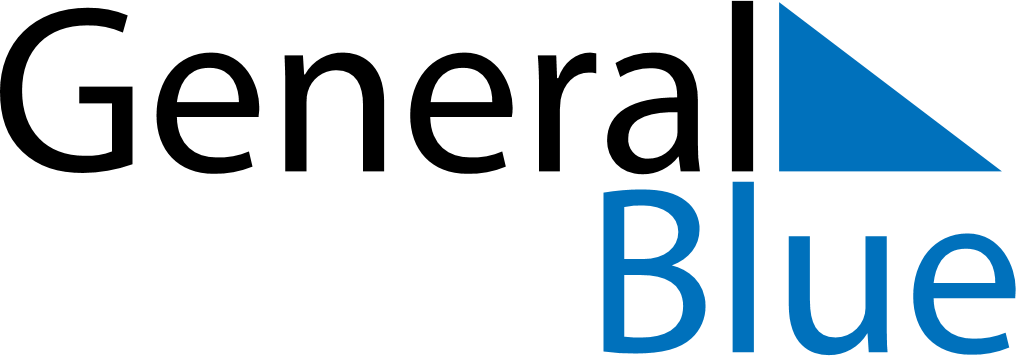 September 2020September 2020September 2020Cabo VerdeCabo VerdeMONTUEWEDTHUFRISATSUN12345678910111213National Day1415161718192021222324252627282930